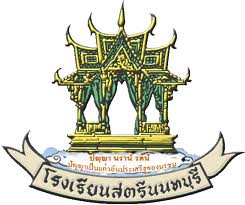 โครงงานบูรณาการ NB Project ๒๕๖๑เรื่อง .....................................................................................ครูที่ปรึกษา๑. ................................................................................................๒. ................................................................................................๓. ................................................................................................๔. ................................................................................................โรงเรียนสตรีนนทบุรี สำนักงานเขตพื้นที่การศึกษามัธยมศึกษา เขต ๓ปีการศึกษา ๒๕๖๑รายงานนี้เป็นส่วนหนึ่งของรายวิชา ชุมนุม (โครงงานบูรณาการ NB Project ๒๕๖๑)โครงงานบูรณาการ NB Project ๒๕๖๑Integrated-knowledge NB Project 2561เรื่อง .....................................................................................ครูที่ปรึกษา๑. ................................................................................................๒. ................................................................................................๓. ................................................................................................๔. ................................................................................................จัดทำโดย๑.                                           		 ชั้น ม. ๒.๓.๔.๕.๖.๗.๘.๙.๑๐.ชื่อโครงงาน .....................................................................................................ครูที่ปรึกษา ๑. ................................................................................................     ๒. ................................................................................................         ๓. ................................................................................................         ๔. ................................................................................................บทคัดย่อโครงงานนี้จัดทำขึ้นเพื่อ ……………………………………………….………………………………………………………………………………………………………………………………………………………………………………………………………………………………………………………………………………………………………………………………………………………………………………………………………………………………………………………………………………………………………………………………………………………………………………………………………………………………………………………………………………………………………………………………………………………………………………………………………………………………………………………………………………………………………………………………………………………………………………………………………………………………………………………………………………………………………………………………………………………………………………………………………………………………………………………………………………………………………………………………………………………………………………………………………………………………………………………………………………กิตติกรรมประกาศ	โครงงานนี้สำเร็จลุล่วงตามวัตถุประสงค์ได้ เนื่องจาก ความอนุเคราะห์ของ ดร. ชเนตตี  วัจนะรัตน์  ผู้อำนวยการโรงเรียน  นางชณากานต์  ศิลปรัศมี  รองผู้อำนวยการโรงเรียนกลุ่มงานบริหารวิชาการ   หัวหน้ากลุ่มสาระการเรียนรู้ทุกกลุ่มสาระ คณะกรรมการกลุ่มบริหารงานวิชาการ  และ............................................................ ครูที่ปรึกษาโครงงานที่ให้ความรู้ ให้คำปรึกษาในการจัดทำโครงงาน สนับสนุนการจัดทำรูปเล่มรายงาน การเขียนรายงานโครงการ และวัสดุอุปกรณ์ในการทำโครงงานตลอดเวลาในการทำโครงงานฉบับนี้ อีกทั้งครอบครัวของผู้จัดทำโครงงานที่ให้กำลังใจมาตลอด	จึงขอขอบพระคุณทุกๆ ท่านที่ได้สนับสนุนการทำงาน และให้กำลังใจเสมอมา จนกระทั่งการศึกษาค้นคว้านี้สำเร็จลุล่วงด้วยดี และความดีอันเกิดจากการศึกษาค้นคว้าครั้งนี้ คณะผู้จัดทำขอมอบแก่บิดา มารดา ครู และผู้มีพระคุณทุกท่านที่ได้กล่าวนามมา	ขอขอบพระคุณมา ณ โอกาส นี้								คณะผู้จัดทำโครงงานสารบัญ										หน้าบทคัดย่อ									  กกิตติกรรมประกาศ								  ขบทที่ ๑ บทนำที่มาและความสำคัญ						  ....วัตถุประสงค์ของโครงงาน					           ....ขอบเขตของโครงงาน						  ....ประโยชน์ที่คาดว่าจะได้รับ						  ....นิยามศัพท์เฉพาะ							  ....บทที่ ๒ เอกสารที่เกี่ยวข้อง						  ....บทที่ ๓ วิธีการดำเนินการ							  ....      บทที่ ๔ ผลการดำเนินการ               					  ....บทที่ ๕ สรุป อภิปรายผล และข้อเสนอแนะ 				  ....บทที่ ๑บทนำที่มาและความสำคัญ		………………………………………………………………………………………………………………………………………………………………………………………………………………………………………………………………………………………………………………………………………………………………………………………………………………………………………………………………………………………………………………………………………………………………………………………………………………………………………………………………………………………………………………………………………………………………………………………………………………………………………………………………………………………………………………………………………………………………………………………………………………………………………………………………………………………………………………………………………………………………………………………………………………………………………………………………………………………………………………………………...............................................................................................................................................................………………………………………………………………………………………………………………………...............................................................................................................................................................……				วัตถุประสงค์ของโครงงาน…………………………………………………………………………………………………………………………………………………………………………………………………………………………………………………………………………………………………………………………………………………………………………………………………………………………………………………………………………………………………………………………...............................................................................................................................................................………………………………………………………………………………………………………………………...............................................................................................................................................................……							ขอบเขตของโครงงาน	…………………………………………………………………………………………………………………………………………………………………………………………………………………………………………………………………………………………………………………………………………………………………………………………………………………………………………………………………………………………………………………………...............................................................................................................................................................………………………………………………………………………………………………………………………...............................................................................................................................................................……ประโยชน์ที่คาดว่าจะได้รับ	…………………………………………………………………………………………………………………………………………………………………………………………………………………………………………………………………………………………………………………………………………………………………………………………………………………………………………………………………………………………………………………………...............................................................................................................................................................………………………………………………………………………………………………………………………...............................................................................................................................................................………………………………………………………………………………………………………………………...............................................................................................................................................................……					 นิยามศัพท์เฉพาะ…………………………………………………………………………………………………………………………………………………………………………………………………………………………………………………………………………………………………………………………………………………………………………………………………………………………………………………………………………………………………………………………...............................................................................................................................................................………………………………………………………………………………………………………………………...............................................................................................................................................................………………………………………………………………………………………………………………………...............................................................................................................................................................……							บทที่ ๒เอกสารที่เกี่ยวข้อง	…………………………………………………………………………………………………………………………………………………………………………………………………………………………………………………………………………………………………………………………………………………………………………………………………………………………………………………………………………………………………………………………………………………………………………………………………………………………………………………………………………………………………………………………………………………………………………………………………………………………………………………………………………………………………………………………………………………………………………………………………………………………………………………………………………………………………………………………………………………………………………………………………………………………………………………………………………………………………………………………………………………………………………………………………………………………………………………………………………………………………………………………………………………………………………………………………………………………………………………………………………………………………………………………………………………………………………………………………………………………………………………………………………………………………………………………………………………………………………………………………………………………………………………………………………………………………………………………………………………………………………………………………………………………………………………………………………………………………………………………………………………………………………………………………………………………………………………………………………………………………………………………………………………………………………………………………………………………………………………………………………………………………………………………………………………………………………………………………………………………………………………………………………………………………………………………………………………………………………………………………………………………………………………………………………………………………………………………………………………………………………………………………………………………………………………………………………………………………………………………………………………………………………………………………………………………………………………………………………………………………………………………………………………………………………………………………………………………………………………………………………………………………………………………………………………………………………………………………………………………………………………………………………………………………………………………………………………………………………………………………………………………………………………………………………………………………………………………………………………………………………………………………………………………………………………………………………………………………………………………………………………………………………………………………………………………………………………………………………………………………………………………………………………………………………………………………………………………………………………………………………………………………………………………………………………………………………………………………………………………………………………………………………………………………………………………………………………………………………………………………………………………………………………………………………………………………………………………………………………………………………………………………………………………………………………………………………………………………………………………………………………………………………………………………………………………………………………………………………………………………………………………………………………………………………………………………………………………………………………………………………………………………………………………………………………………………………………………………………………………………………………………………………………………………………………………………………………………………………………………………………………………………………………………………………………………………………………………………………………………………………………………………………………………………………………………………………………………………………………………………………………………………………………………………………………………………………………………………………………………………………………………………………………………………………………………………………………………………………………………………………………………………………………………………………………………………………………………………………………………………………………………………………………………………………………………………………………………………………………………………………………………………………………………………………………………………………………………………………………………………………………………………………………………………………………………………………………………………………………………………………………………………………………………………………………………………………………………………………………………………………………………………………………………………………………………………………………………………………………………………………………………………………………………………………………………………………………………………………………………………………………………………………………………………………………………………………………………………………………………………………………………………………………………………………………………………………………………………………………………………………………………………………………………………………………………………………………………………………………………………………………………………………………………………………………………………………………………………………………………………………………………………………………………………………………………………………………………………………………………………………………………………………………………………………………………………………………………………………………………………………………………………………………………………………………………………………………………………………………………………………………………………………………………………………………………………………………………………………………………………………………………………………………………………………………………………………………………………………………………………………………………………………………………………………………………………………………………………………………………………………………………………………………………………………………………………………………………………………………………………………………………………………………………………………………………………………………………………………………………………………………………………………………………………………………………………………………………………………………………………………………………………………………………………………………………………………………………………………………………………………………………………………………………………………………………………………………………………………………………………………………………………………………………………………………………………………………………………………………………………………………………………………………………………………………………………………………………………………………………………………………………………………………………………………………………………………………………………………………………………………………………………………………………………………………………………………………………………………………………………………………………………………………………………………………………………………………………………………………………………………………………………………………………บทที่ ๓วิธีการดำเนินการ	การจัดทำโครงงานนี้ เป็นโครงงานประเภท ................................................. ซึ่งคณะผู้จัดทำมีวิธีการดำเนินการดังนี้	๑. ขั้นตอนการวางแผน		๑.๑ ประชุม ปรึกษา คิดค้นหัวข้อโครงงาน และเขียนเค้าโครงของโครงงาน		๑.๒ เสนอเค้าโครงของโครงงานต่อครูที่ปรึกษาโครงงาน		๑.๓ ปรับปรุงแก้ไข เค้าโครงของโครงงานตามข้อเสนอแนะของครูที่ปรึกษาโครงงาน	๒. ขั้นตอนการปฏิบัติงาน		๒.๑ ศึกษาและสืบค้นข้อมูลเกี่ยวกับ ...................................................................................		๒.๒ ออกแบบวิธีการศึกษา .................................................................................................		............................................................................................................................................		............................................................................................................................................		............................................................................................................................................	๓. ขั้นตอนการวิเคราะห์และสรุปผล	๔. นำเสนอผลการดำเนินงานต่อครูที่ปรึกษาโครงงาน	๕. อภิปรายปัญหา แก้ไข และปรับปรุงตามข้อเสนอแนะของครูที่ปรึกษา	๖. จัดทำรูปเล่มโครงงาน และจัดทำแผงโครงงานที่จะนำเสนอ	๗. นำเสนอโครงงานและเผยแพร่โครงงาน	วัสดุอุปกรณ์……………………………………………………………………………………………………………………………………………………………………………………………………………………………………………………………………………………………………………………………………………………………………………………………………………………………………………………………………………………………………………………………………………………………………………………………………………………………………………………………………………………………………………………………………………………………………………………………………………………………………………………………………………………………………………………………………………………………………………………………………………………………………………………………………………………………………………………………………………………………………………………………………………………………………………………………………………………………………………………………………………………………………………………………………………………… ……………………………………………………………………………………………………………………………………………………………………………………………………………………………………………………………………………………………………………………………………………………………………………………………………………………………………………………………………………………………………………………………………………………………………………………………………………………………… ………………………………………………………………………………………………………………………………………………………………………………………………………………………………………………………………………………………………………………………………………………………………………………………………………………………………………………………………………ขั้นตอนการศึกษา……………………………………………………………………………………………………………………………………………………………………………………………………………………………………………………………………………………………………………………………………………………………………………………………………………………………………………………………………………………………………………………………………………………………………………………………………………………………………………………………………………………………………………………………………………………………………………………………………………………………………………………………………………………………………………………………………………………………………………………………………………………………………………………………………………………………………………………………………………………………………………………………………………………………………………………………………………………………………………………………………………………………………………………………………………………… ………………………………………………………………………………………………………………………………………………………………………………………………………………………………………………………………………………………………………………………………………………………………………………………………………………………………………………………………………ปฏิทินการปฏิบัติงานบทที่ ๔ผลการดำเนินการ	การจัดทำโครงงาน เรื่อง  .................................................................................................................. ได้ศึกษา และวิเคราะห์ข้อมูลจากการใช้ความรู้ด้านต่างๆ ได้แก่ ....................................................................…………………………………………………………………………………………………………………………………………...…………มีผลจากการดำเนินการดังนี้ ……………………………………………………………………………………………………………………………………………………………………………………………………………………………………………………………………………………………………………………………………………………………………………………………………………………………………………………………………………………………………………………………………………………………………………………………………………………………………………………………………………………………………………………………………………………………………………………………………………………………………………………………………………………………………………………………………………………………………………………………………………………………………………………………………………………………………………………………………………………………………………………………………………………………………………………………………………………………………………………………………………………………………………………………………………………………………………………………………………………………………………………………………………………………………………………………………………………………………………………………………………………………………………………………………………………………………………………………………………………………………………………………………………………………………………………………………………………………………………………………………………………………………………………………………………………………………………………………………………………………………………………………………………………………………………………………………………………………………………………………………………………………………………………………………………………………………………………………………………………………………………………………………………………………………………………………………………………………………………………………………………………………………………………………………………………………………………………………………………………………………………………………………………………………………………………………………………………………………………………………………………………………………………………………………………………………………………………………………………………………………………………………………………………………………………………………………………………………………………………………………………………………………………………………………………………………………………………………………………………………………………………………………………………………………………………………………………………………………………………………………………………………………………………………………………………………………………………………………………………………………………………………………………………………………………………………………………… ………………………………………………………………………………………………………………………………………………………………………………………………………………………………………………………………………………………………………………………………………………………………………………………………………………………………………………………………………บทที่ ๕สรุปผล อภิปรายผล และข้อเสนอแนะ	การจัดทำโครงงาน เรื่อง  .............................................................................................................. จากการดำเนินการศึกษา ค้นคว้า รวบรวมข้อมูล ผู้จัดทำโครงงานได้ข้อสรุป อภิปรายผล และมีข้อเสนอแนะดังนี้สรุปผล………………………………………………………………………………………………………………………………………………………………………………………………………………………………………………………………………………………………………………………………………………………………………………………………………………………………………………………………………………………………………………………………………………………………………………………………………………………………………………………………………………………………………………………………………………………………………………………………………………………………………………………………………………………………………………………………………………………………………………………………………………………………………………………………………………………………………………………………………………………………………………………………………………………………………………………………………………………………………………………………………………………………………………………………………………………………………………………………………………………………………………………………………………………………………………………………………………………………………………………………………………………………………………………………………………………………………………………………………………………………………………………………………………………………………………………………………………………………………………………………………………………………………………อภิปรายผล………………………………………………………………………………………………………………………………………………………………………………………………………………………………………………………………………………………………………………………………………………………………………………………………………………………………………………………………………………………………………………………………………………………………………………………………………………………………………………………………………………………………………………………………………………………………………………………………………………………………………………………………………………………………………………………………………………………………………………………………………………………………………………………………………………………………………………………………………………………………………………………………………………………………………………………………………………………………………………………………………………………………………………………………………………………………………………………………………………………………………………………………………………………………………ข้อเสนอแนะ……………………………………………………………………………………………………………………………………………………………………………………………………………………………………………………………………………………………………………………………………………………………………………………………………………………………………………………………………………………………………………………………………………………………………………………………………………………………………………………………………………………………………………………………………………………………………………บรรณานุกรมรูปแบบการลงรายการที่สำคัญๆในที่นี้ขอยกตัวอย่างการลงรายการทางบรรณานุกรมรูปแบบที่นิยมใช้กันทั่วไป ได้แก่APA (American Psychological Association)เป็นรูปแบบการลงรายการทางบรรณานุกรมที่เป็นที่นิยมใช้ในสาขาวิชา จิตวิทยา การศึกษา และสาขาสังคมศาสตร์อื่นๆ การอ้างอิงมีข้อกำหนดตามแหล่งที่มาของเอกสารที่นำมาใช้อ้างอิงดังนี้การอ้างอิงจากบทความในวารสารผู้แต่ง.  (ปีที่พิมพ์).  ชื่อบทความ.  ชื่อวารสาร, ปีที่(ฉบับที่),  เลขหน้า.ตัวอย่างชัยเสฏฐ์  พรหมศรี.  (2549).  การเป็นผู้นำที่มีจริยธรรม, นักบริหาร, 26(3), 20-25.Dubeck, L. (1990). Science fiction aids science teaching. Physics Teacher, 28, 316-318. (รายการตัวอย่างนี้ ไม่มีข้อมูลฉบับที่ ให้ลงรายการตามที่ปรากฏ)การอ้างอิงจากบทความในฐานข้อมูลผู้แต่ง.  (ปี, เดือน).  ชื่อบทความ.  ชื่อวารสาร, ปีที่(ฉบับที่), เลขหน้า.  สืบค้นเมื่อ เดือน วัน,                                        ปี, จากฐานข้อมูล  ชื่อฐานข้อมูล.ตัวอย่างMershon, D. H. (1998, November/December). Star trek on the brain: Alien minds, human minds. American Scientist, 86(6), 585. Retrieved July 29, 1999, from Expanded Academic ASAP database.            การอ้างอิงจากบทความในหนังสือพิมพ์                            ผู้แต่ง.  (ปี, เดือน วัน).  ชื่อบทความ.  ชื่อหนังสือพิมพ์.  หน้า.                        ตัวอย่างสุชาติ  เผือกสกนธ์.  (9 มิถุนายน 2549). ปรัชญาเศรษฐกิจพอเพียง.  ผู้จัดการรายวัน, น.13.Di Rado, A. (1995, March 15). Trekking through college: Classes
              explore modern society using the world of Star trek. Los Angeles
              Times, p. A3.            การอ้างอิงจากหนังสือผู้แต่ง.  (ปี).  ชื่อเรื่อง.  สถานที่พิมพ์: สำนักพิมพ์.ตัวอย่างOkuda, M., & Okuda, D. (1993). Star trek chronology: The history 
            of the future. New York: Pocket Books.           การอ้างอิงจากบท/ตอนในหนังสือผู้แต่ง.  (ปีที่).  ชื่อบท/ตอน.  ใน  ชื่อบรรณาธิการ (บรรณาธิการ),  ชื่อหนังสือ   (หน้า). สถานที่พิมพ์: สำนักพิมพ์.ตัวอย่างJames, N. E. (1988). Two sides of paradise: The Eden myth according
                        to Kirk and Spock. In D. Palumbo (Ed.), Spectrum of the fantastic
                        (pp. 219-223). Westport, CT: Greenwood.            การอ้างอิงจากบทความในหนังสือประเภทสารานุกรมผู้แต่ง.  (ปีที่พิมพ์).  ชื่อบทความ.  ใน  ชื่อสารานุกรม (ฉบับที่,  หน้า).  สถานที่พิมพ์: สำนักพิมพ์.                        ตัวอย่างSturgeon, T. (1995). Science fiction. In The encyclopedia Americana (Vol. 24, pp.  390-              392).  Danbury, CT: Grolier.            การอ้างอิงจากเว็บไซต์                        ผู้แต่ง.  (ปี).  ชื่อเรื่อง.  สืบค้นเมื่อวัน เดือน, ปี,  จาก ชื่อเว็บไซต์:  URL                        ตัวอย่างLynch, T. (1996). DS9 trials and tribble-ations review. Retrieved 
            October 8, 1997, from Psi Phi: Bradley's Science Fiction Club
            Web site: http://www.bradley.edu/campusorg/psiphi/DS9/ep/
            503r.htmlภาคผนวกลำดับที่รายการที่ปฏิบัติอุปกรณ์ / แหล่งเรียนรู้ระยะเวลา๑ประชุม ปรึกษา คิดค้นหัวข้อโครงงาน และเขียนเค้าโครงของโครงงานกระดาษรายงาน๒เสนอเค้าโครงของโครงงานต่อครูที่ปรึกษาโครงงานกระดาษรายงาน๓ปรับปรุงแก้ไข เค้าโครงของโครงงานตามข้อเสนอแนะของครูที่ปรึกษาโครงงานกระดาษรายงาน๔แบ่งหน้าที่ของสมาชิกในกลุ่มและหาข้อมูลในการดำเนินงานคอมพิวเตอร์ ห้องสมุด หนังสือ ๕รวบรวมข้อมูลที่ได้จากการค้นคว้าและนำมาวิเคราะห์เลือกใช้ส่วนสำคัญคอมพิวเตอร์ ห้องสมุด หนังสือ ๖รวบรวมข้อมูล สรุปผลคอมพิวเตอร์ ห้องสมุด หนังสือ ๗นำเสนอผลการดำเนินงานต่อครูที่ปรึกษาโครงงานกระดาษ คอมพิวเตอร์ ๘ประชุม อภิปราย ปัญหาและข้อเสนอแนะกระดาษ คอมพิวเตอร์ ๙จัดทำรูปเล่มโครงงาน และแผงนำเสนอโครงงานกระดาษ คอมพิวเตอร์                แผงโครงงาน๑๐นำเสนอโครงงานและเผยแพร่ผลงานกระดาษ คอมพิวเตอร์                แผงโครงงาน